Publicado en Barcelona el 04/08/2020 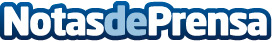 En verano, los oídos también necesitan protecciónCon la llegada del calor, los casos de otitis e infecciones auditivas se incrementan y un 84% están relacionados con las actividades acuáticas. Un 10% de los niños puede llegar a desarrollar una otitis y un 80% de los bebés ha tenido una infección en oído medio. Según explican los audiólogos de los Centros Auditivos Aural, en verano es más común la otitis externa, que afecta al canal auditivo externo, producida por una bacteria (Pseudomona Aeruginosa) que prolifera en un entorno húmedo y cálidoDatos de contacto:Cristina Garcia606704509Nota de prensa publicada en: https://www.notasdeprensa.es/en-verano-los-oidos-tambien-necesitan Categorias: Medicina Sociedad Infantil Nautica Ocio para niños http://www.notasdeprensa.es